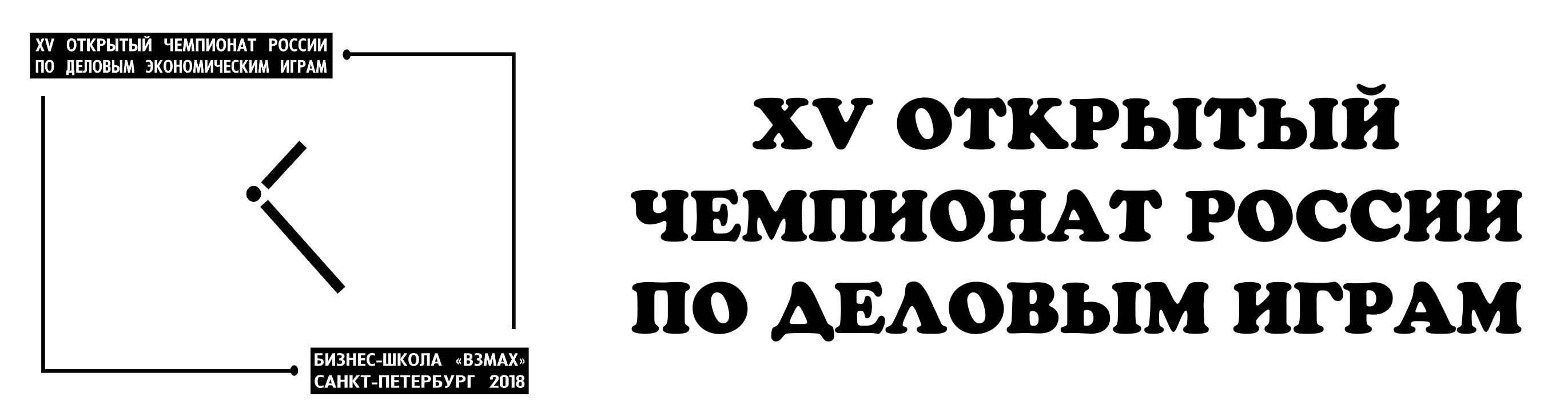 ИСТОРИЧЕСКАЯ СПРАВКАС 1990г. коллектив НОУ УВК «Взмах» разрабатывает деловые игры. На настоящий момент создано более 8 наименований игр, основными являются «Рынок» и «Регионы». Игра «Рынок» легла в основу международной бизнес-смены в лагере «Орленок» (1992 г.), а коллектив школы (в том числе и учащиеся старших классов) выступил в роли игротехников. В 2000 г. появилась игра с элементами макроэкономики «Регионы». До 2001 г. эти игры были одним из этапов городской экономической олимпиады (СЭО) для школьников СПб.С 2002 г. было принято решение проводить Открытые Чемпионаты по деловым играм. На настоящий момент прошло одиннадцать Чемпионатов и два Кубка по деловым играм, в которых приняли участие более 2 000 человек, а в тренировочных играх более 6 400 человек (школьники, студенты вузов и даже несколько организаций выставляли команды своих сотрудников). Оргкомитету удалось создать круг заинтересованных в Чемпионате школ и образовательных организаций не только в СПб и области, но и в регионах РФ и в ближнем зарубежье.География Чемпионата: Чемпионат собирал участников из Санкт-Петербурга, Москвы, Киева, Ростова-на-Дону, Тольятти, Липецка, Костромы, Череповца, Новосибирска, Орла, Рыбинска, Великого Новгорода, Димитровграда, Колы, Кронштадта, Гатчины, Ломоносова, Сосновый Бор, Мурманской области, и стран Прибалтики.Весь проект является не коммерческим. Он возможен благодаря вложению ресурсов школы, оргвзносов команд-участниц и помощи партнеров (в основном в формировании призового фонда и информационной поддержке Чемпионатов и игр).Работа с молодежью и подростками посредством подобного рода мероприятий дает ощутимую пользу и результат. Подтверждают это и отзывы участников и, поскольку общение продолжается и за рамками игр, выбор специальности и карьеры молодыми людьми в дальнейшем. Многие из них нацелены на созидательную деятельность и отличаются этим самым умением делать дело и неподдельным интересом к тому, как они живут и что происходит вокруг них.Цели и задачи Чемпионата:углубление и закрепление теоретических знаний и практических навыков в области экономики и предпринимательства;привлечение внимания органов управления образованием, педагогов, коммерческих и некоммерческих организаций, родителей к необходимости получения молодыми людьми практических навыков для адаптации в условиях рыночной экономики;привлечение внимания заинтересованных лиц к использованию деловых игр как эффективной технологии для получения и закрепления теоретических и прикладных навыков в сфере экономики и бизнеса;содействие налаживанию контактов и обмену опытом между образовательными организациями и учреждениями различных регионов, заинтересованных в использовании игровых образовательных технологий;установление неформальных дружеских контактов между школами, учащимися, педагогами различных регионов России и странами ближнего зарубежья.I–VIII Чемпионат (2002-2012 годы) 

Суммарно команд: 277 
Количество участников: 1 385  человек
География: Великий Новгород, Гатчина, Димитровград, Киев, Кола, Мурманск, Кострома, Кронштадт, Липецк, Москва, Новосибирск, Орел, Рыбинск, Санкт-Петербург, Самара, Похвистнево (Самарская область), Сосновый Бор, Таллин, Тольятти, Победителями и призерами чемпионатов становились команды: школы «Взмах» (СПб), молодежного клуба «Романтики» (СПб), школы «Сотрудничества» (Москва), ИНЖЭКОН (СПб), бизнес школы «ВЛ» (Кострома), школы № 296 (СПб), школы № 1360 (Москва).
Особенности: нас объединяло в неигровое время – современное искусство, фотоискусство, рыцарство, «всевозможные» игры. Мы совместно с игроками разработали и приняли «Хартию о равном оружии» (кодекс игрока в деловые игры).
Х Чемпионат (2013 г.) 

Количество команд: 39
Количество участников: 196 человекКоманды по возрастным категориям/лигам: студенты – 6, старшая – 16, младшая – 17.География: Санкт-Петербург (19), Москва (8), Кострома (5), Кронштадт (3), Ломоносов (2), Мурманск (1), Череповец (1).Особенности: Объединяющая идея неигрового времени – «Политика – искусство невозможного…».
Победители: 
I место – команда «Chaos», школа № 425, Кронштадт.II место – команда «Бурундуки», команда школы «Взмах», Санкт-Петербург.III место – команда «Президенты», МБОУ ДОД ДДТ «Жемчужина», Кострома.ХI Чемпионат (Кубок) (2014 г.) 

Количество команд: 36
Количество участников: 196 человекКоманды по возрастным категориям/лигам: студенты – 7, старшая – 12, младшая – 17.География: Санкт-Петербург (19), Москва (6), Кострома (3), Королёв (1), Кронштадт (3), Ломоносов (1), Мурманск (1), Липецк (2), Рыбинск (1).Особенности: Объединяющая идея неигрового времени – «Малые деловые игры – быстрый бизнес».
Победители: 
I место – команда «Ы», студенты, Санкт-Петербург.II место – команда «Sanktum», команда школы «Взмах», Санкт-Петербург.III место – команда «Рус-ЭКС», студенты, Кострома.ХII Чемпионат (2015 г.) 

Количество команд: 27
Количество участников:  136 человекКоманды по возрастным категориям/лигам: студенты – 6, старшая – 13, младшая – 10.География: Москва (3), Кострома (4), Королев МО (1), Санкт-Петербург (18), Кронштадт (1).Особенности: Объединяющая идея неигрового времени – «Жизнь - литература. Мы все - персонажи».Победители: 
I место - команда «Ё», лицей № 590, г. Санкт-Петербург.II место – команда «Виктория», школа № 667, г. Санкт-Петербург.III место – команда «Рус-ЭКС», студенты, г. Кострома-Иваново.ХIII Чемпионат (2016 г.) 

Количество команд: 33
Количество участников:  164 человекаКоманды по возрастным категориям/лигам: студенты – 5, старшая – 12, младшая – 16.География: Москва (9), Кострома (2), Королев МО (1), Санкт-Петербург (18), Кронштадт (2), Гатчина (1).Особенности: Объединяющая идея неигрового времени – «Хобби».Победители: 
I место – команда «Норманы», школа № 867, г. Москва.II место – команда «Рус-ЭКС», студенты, г. Кострома-Иваново.III место – команда «Ужасный повар», команда школы «Взмах», г. Санкт-Петербург.XIV Чемпионат (2017)Количество команд: 37. Количество участников: 183 человека. Команды по возрастным категориям/лигам: студенты – 7, старшая – 16, младшая – 14. География: Москва (6), Кострома (5), Санкт-Петербург (23), Кронштадт (2), Гатчина (1). Особенности: Объединяющая идея неигрового времени – «Революция». Победители: 
I место – команда «Контрольный пакет кефира», студенческая сборная, г. Кострома. 
II место – команда «Рубль», студенческая сборная, г. Санкт-Петербург. 
III место – команда «Ё», ГБОУ Лицей №590, г. Санкт-Петербург.